BALL TOSSLAB MECH 2.COMPFrom Physics with Computers, Vernier Software & Technology, 2000.INTRODUCTIONWhen a juggler tosses a ball straight upward, the ball slows down until it reaches the top of its path. The ball then speeds up on its way back down. A graph of its velocity vs. time would show these changes. Is there a mathematical pattern to the changes in velocity?What is the accompanying pattern to the distance vs. time graph? What would the acceleration vs. time graph look like?In this experiment, you will use a Motion Detector to collect distance, velocity, and acceleration data for a ball thrown straight upward. Analysis of the graphs of this motion will answer the questions asked above.PURPOSEThis lab will allow for consideration of the concepts of distance, velocity, and acceleration by analyzing data from a ball thrown straight up, collected with a Motion Detector.EQUIPMENT/MATERIALSPRELIMINARY QUESTIONSThink about the changes in motion a ball will undergo as it travels straight up and down. Make a sketch of your prediction for the distance vs. time graph. Describe in words what this graph means.Make a sketch of your prediction for the velocity vs. time graph. Describe in words what this graph means.Make a sketch of your prediction for the acceleration vs. time graph. Describe in words what this graph means.PROCEDUREConnect the Vernier Motion Detector to DIG/SONIC 1 of the LabPro or PORT 2 of the Universal Lab Interface.Place the Motion Detector on the floor and protect it by placing a wire basket over it.Open the file in the Experiment 6 folder of Physics with Computers. Three graphs will be displayed: distance vs. time, velocity vs. time, and acceleration vs. time.In this step, you will toss the ball straight upward above the Motion Detector and let it fall back toward the Motion Detector. This step may require some practice. Hold the ball directly above and about 0.5 m from the Motion Detector. Click	to begin data collection. You will notice a clicking sound from the Motion Detector. Wait one second, then toss the ball straight upward. Be sure to move your hands out of the way after you release it. A toss of 0.5 to 1.0 m above the Motion Detector works well. You will get best results if you catch and hold the ball when it is about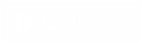 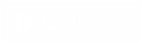 0.5 m above the Motion Detector.Examine the distance vs. time graph. Repeat Step 4 if your distance vs. time graph does not show an area of smoothly changing distance. Check with your teacher if you are not sure whether you need to repeat the data collection.ANALYSISEither print or sketch the three motion graphs. The graphs you have recorded are fairly complex and it is important to identify different regions of each graph. Click the Examine button, , and move the mouse across any graph to answer the following questions. Record your answers directly on the printed or sketched graphs.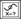 Identify the region when the ball was being tossed but still in your hands:Examine the velocity vs. time graph and identify this region. Label this on the graph.Examine the acceleration vs. time graph and identify the same region. Label the graph.Identify the region where the ball is in free fall:Label the region on each graph where the ball was in free fall and moving upward.Label the region on each graph where the ball was in free fall and moving downward.Determine the distance, velocity, and acceleration at specific points.On the velocity vs. time graph, decide where the ball had its maximum velocity, just as the ball was released. Mark the spot and record the value on the graph.On the distance vs. time graph, locate the maximum height of the ball during free fall. Mark the spot and record the value on the graph.What was the velocity of the ball at the top of its motion?What was the acceleration of the ball at the top of its motion?The motion of an object in free fall is modeled by y = v0t + ½ gt2, where y is the vertical position, v0 is the initial velocity, t is time, and g is the acceleration due to gravity (9.8 m/s2). This is a quadratic equation whose graph is a parabola. Your graph of distance vs. time should be parabolic. To fit a quadratic equation to your data, click and drag the mouse across the portion of the distance vs. time graph that is parabolic, highlighting the free-fall portion. Click the Curve Fit button, , select Quadratic fit from the list of models and click . Examine the fit of the curve to your data and click  to return to the main graph. How closely does the coefficient of the x2 term in the curve fit compare to ½ g?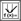 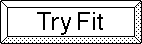 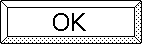 The graph of velocity vs. time should be linear. To fit a line to this data, click and drag the mouse across the free-fall region of the motion. Click the Regression button, . How closely does the coefficient of the x term compare to the accepted value for g?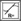 The graph of acceleration vs. time should appear to be more or less constant. Click and drag the mouse across the free-fall section of the motion and click the Statistics button, . How closely does the mean acceleration value compare to the values of g found in Steps 2 and 3?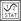 List some reasons why your values for the ball’s acceleration may be different from the accepted value for g.EXTENSIONSDetermine the consistency of your acceleration values and compare your measurement of g to the accepted value of g. Do this by repeating the ball toss experiment five more times. Each time, fit a straight line to the free-fall portion of the velocity graph and record the slope of that line. Average your six slopes to find a final value for your measurement of g. Does the variation in your six measurements explain any discrepancy between your average value and the accepted value of g?The ball used in this lab is large enough and light enough that a buoyant force and air resistance may affect the acceleration. Perform the same curve fitting and statistical analysis techniques, but this time analyze each half of the motion separately. How do the fitted curves for the upward motion compare to the downward motion? Explain any differences.Perform the same lab using a beach ball or other very light, large ball. See the questions in #2 above.Use a smaller, more dense ball where buoyant force and air resistance will not be a factor. Compare the results to your results with the larger, less dense ball.Instead of throwing a ball upward, drop a ball and have it bounce on the ground. (Position the Motion Detector above the ball.) Predict what the three graphs will look like, then analyze the resulting graphs using the same techniques as this lab.Laptop computer with Logger ProVernier Motion DetectorLabPro with AC adaptervolleyball or basketballLabPro computer cablewire basket